UTORAK, 21.4.2020.1. RAZRED1. sat – MATEMATIKA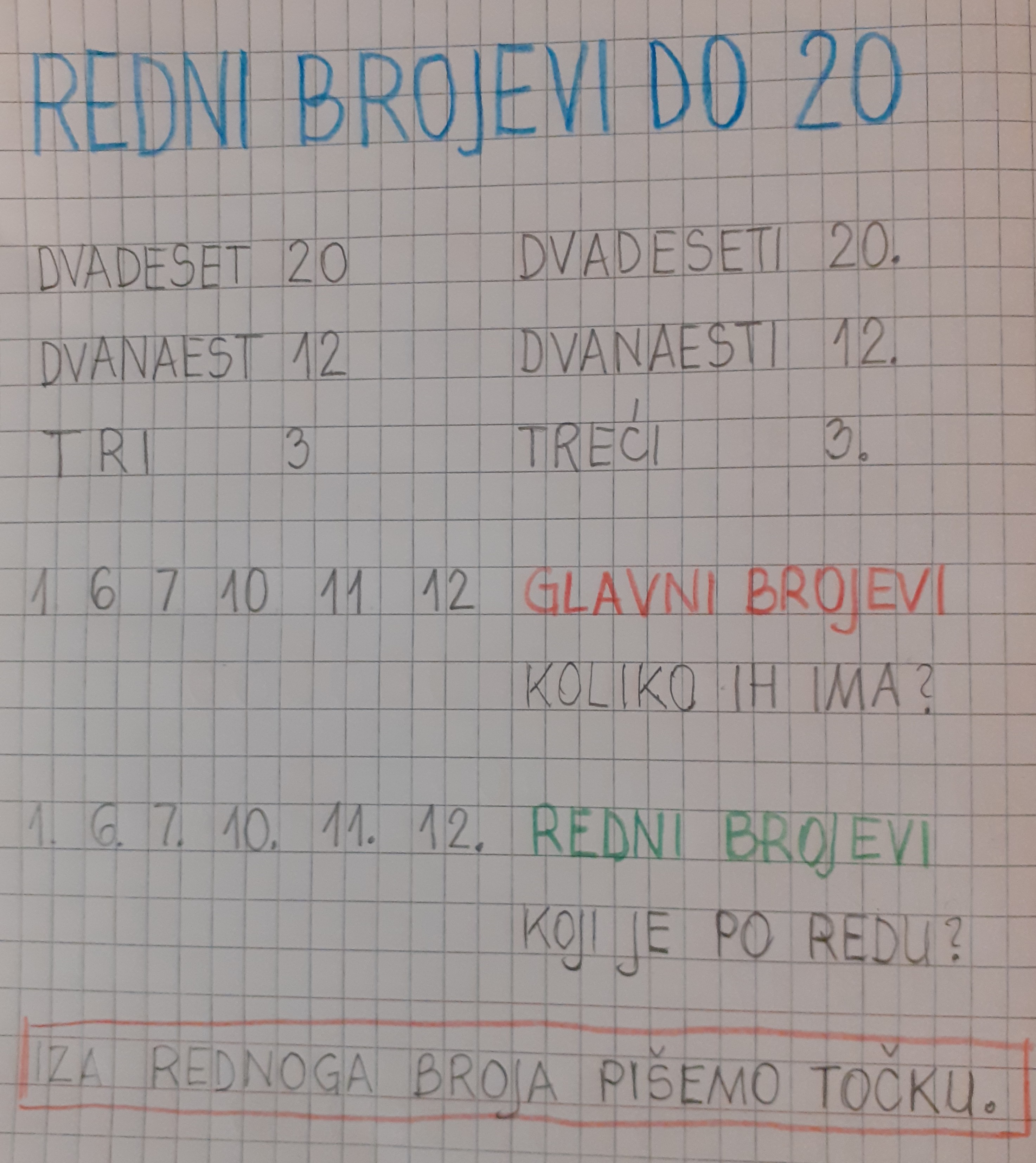 Redni brojevi do 20 – obrada- u udžbeniku na stranici 106. riješi  ZNAM i prouči sliku dječaka i  djevojčice koji se igraju autićima- zatim u bilježnicu zapiši naslov i  prepiši bilješke- nakon toga riješi zadatke u  UDŽBENIKU na stranici 107.  i u ZBIRCI ZADATAKA  na  stranici 96.2.sat – HRVATSKI JEZIK„Zašto se plavi zec spustio na Mjesec” - Nevenka Videk- u Početnici na stranici 88. pročitaj (ili poslušaj na e-sferi) pjesmu- u pisanku zapiši: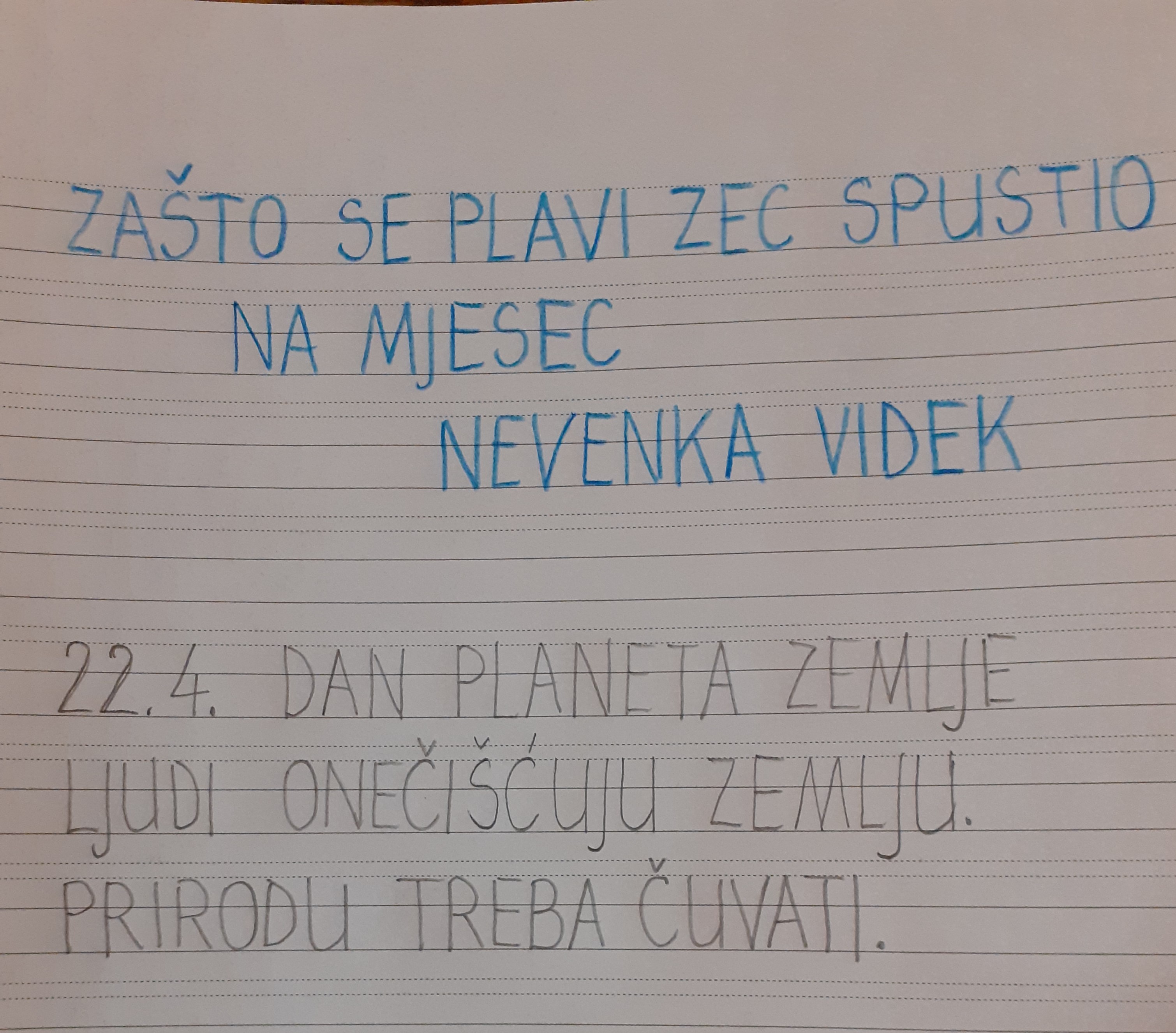 - vježbaj čitanje,   pročitaj pjesmu  još nekoliko puta3. sat – LIKOVNA KULTURAPOVRŠINE OKO NAS (GLATKO – HRAPAVO) - papir-plastika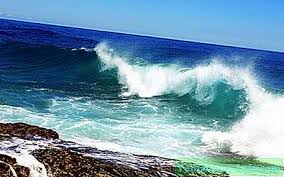 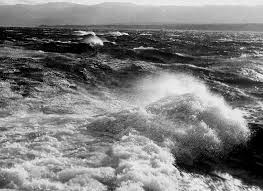 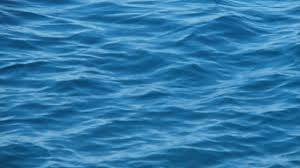 More ima zanimljivu površinu , zašto je tako?Koje su njegove boje? Kakvo je kad ga dodirujemo? A kad ga gledamo? Je li more uvijek isto? Što se mijenja? Na koji način?Kako se ponašamo na plaži? Što radimo da bismo bili sigurni u moru? Tvoj današnji zadatak je da na podlozi (papiru, kartonu) oblikuješ morsku površinu. - gužvanjem, kovrčanjem, trganjem, cik-cak oblicima, motanjem papira i papirnih traka pokušaj  prikazati površinu nemirnog mora4. sat – SAT RAZREDNIKADan planeta Zemlje (Brinemo o okolišu)- poslušaj igrokaz: „U spremniku za papir”, Jasne Popović-Poje:https://www.e-sfera.hr/dodatni-digitalni-sadrzaji/89037240-bc02-449d-ac9f-cda2d5cb93a6/Bliži se Dan planeta Zemlje. Obilježavamo ga 22. travnja.Da bi nam planet Zemlja još dugo bio dom, moramo brinuti o  čistoći okoliša. I ti, iako si još dijete, možeš učiniti puno za naš planet: saditi biljke, drveće, razvrstavati otpad, pravilno odlagati smeće.Pogledaj video o pravilnom odnosu prema prirodi.https://www.e-sfera.hr/dodatni-digitalni-sadrzaji/9da0ecb0-5f0a-45d8-887e-b6d1d84c0a1e/5. sat – IZVANNASTAVNE AKTIVNOSTIIzađi na iz kuće i pretraži dvorište, uz ogradu, pogledaj s vanjske strane ograde i ako pronađeš smeća ili otpada pokupi ga i odloži gdje mu je mjesto. Čišćenjem svojeg okoliša i ti ćeš pridonijeti čišćem planetu!